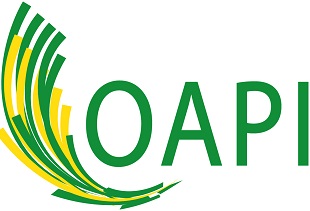 M ex 301DEMANDE D'EXTENSION DES EFFETS DU CERTIFICAT D'ENREGISTREMENT D'UNE MARQUE* Rayer la mention inutile.Cadre Réservé à l'O.A.P.ICadre Réservé à l'O.A.P.IDate de la DemandeN° de la Décision d'extension ou de rejet*La présente demande a été déposée le	sous le n° Visa:La présente demande d'extension a abouti à la
décision n° Sous le n°VisaVisaVisa:I.PAYS où l'extension est sollicitée ou Pays dans lequel le titre est en vigueur*:II.DEMANDEUR (Nom et Adresse):III.REPRODUCTION DE LA MARQUE : La marque est reproduite sur une feuille séparée  IVLISTE DES PRODUITS OU SERVICES : La liste est reproduite sur une feuille séparée •VCLASSE DES PRODUITS :VIDate et n° de dépôt:Date de priorité (si une priorité est revendiquée)VIIDate et n° d'enregistrementVIIIMarque publiée au BOPI N°                                          duIXDate du dernier renouvellement (le cas échéant):XEtat des inscriptions au registre Spécial (sur feuille séparée au besoin):XIMANDATAIRE (Le cas échéant). Le déposant a nommé le Mandataire ci-dessous dans un pouvoirspécial séparé ci-joint  Adresse :XIIVERSEMENT DES TAXES :Mode :    Chèque bancaireVirement bancaireEspècesDate : _______________N° du Titre de paiement : __________
Taxe d'extension : ________________Montant versé : __________________CFAXIIIBORDEREAU A REMPLIR PAR LE DEPOSANT OU LE MANDATAIRE (le cas échéant).La présente demande est accompagnée, telle que déposée, des pièces identifiées ci-dessous :l.  Pièce justificative du paiement des taxes 2.  Pouvoir spécial séparé signé 3.  Autres documents (à spécifier)XIVSIGNATURE DU DEPOSANT OU DU MANDATAIRE (le cas échéant)Fait à------------------------------------le-------------------------